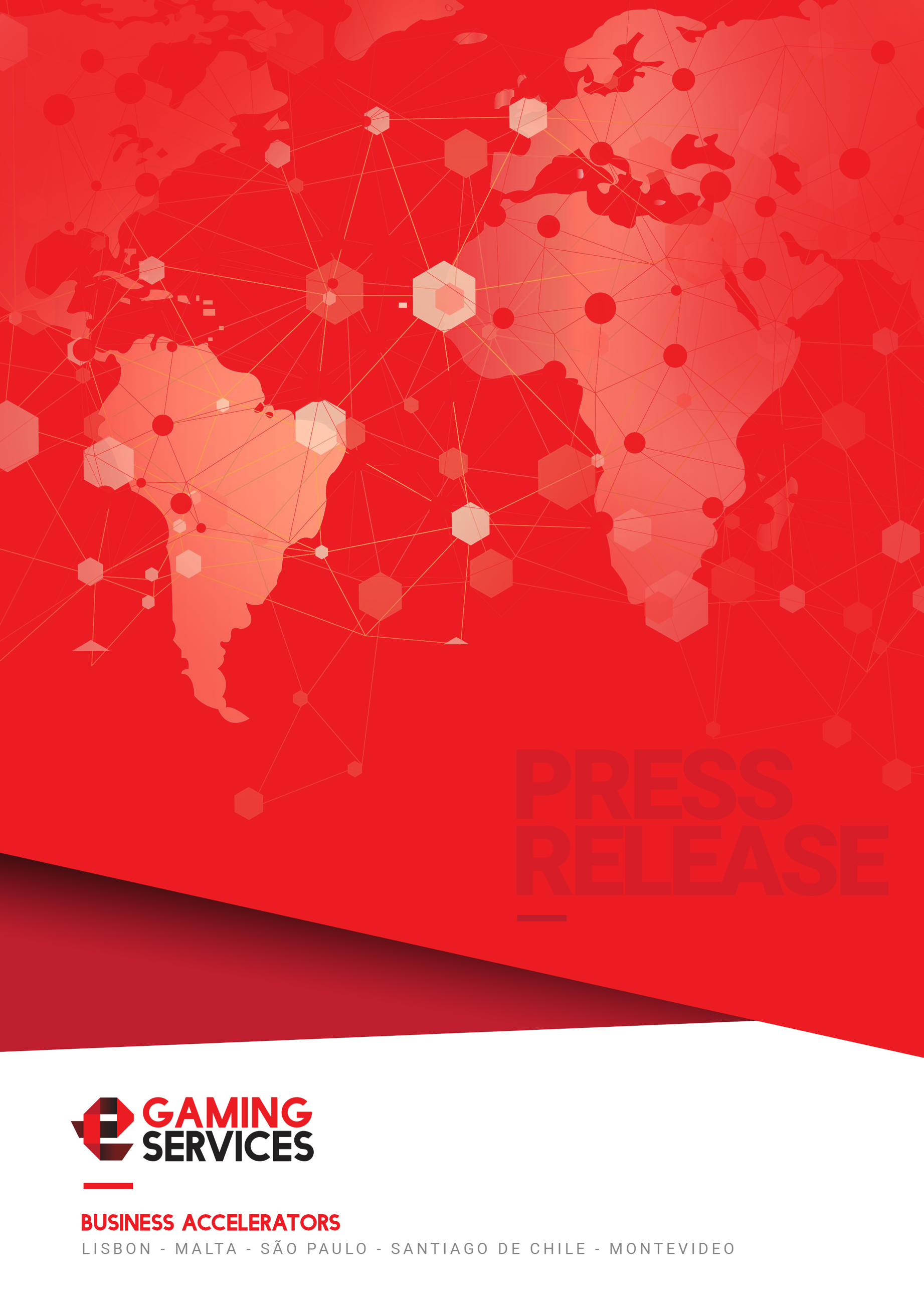 eGamingServices believes and bets in the Portuguese marketThe company generates employment opportunities in PortugalLisbon, March 16, 2018 - "As a company land-based in Portugal, we have a firm commitment to the Portuguese market and its people, investing and generating employment opportunities that benefit the country," said Tiago Almeida, CEO of eGamingServices, startup that this month celebrates two years as a digital business accelerator of iGaming operators.This company, which also has offices in Brazil, Uruguay and Malta, offers consulting, advertising, communications services and serves as business facilitator to help operators in the casino gaming industry to integrate and adapt their operations to competitive emerging markets in Latin America, Europe and Africa.eGamingServices has a significant foreign investment that allows it to export its services and generate benefits for Portugal in terms of employment opportunities in the areas of advertising, design, web programming and communications. In addition, it combines a mixture of nationalities in its team that gives the company a multicultural and an easy-going feature."eGamingServices creates efficient and effective projects that help industry operators reach more customers, mitigate the risks related to new regulated markets and generate more revenue. We are the first consulting company of this kind in Portugal and we are ready to capitalize the market. We are proud to have started this road in a country with enormous potential and whose annual figures in terms of the casino industry increase positively "commented Almeida.To know more about the services offered by eGamingServices, visit our website at egamingservices.comContact Information
Stephanie Coccoluto Pestana - eGamingServices
Press Relations & Communication Manager
media@egamingservices.com/ s.coccoluto@egamingservices.com 
http://www.egamingservices.com
+351 916 229 594

About eGamingServices
Founded in 2016 and based in the Portuguese city of Lisbon, eGamingServices also has offices in Brazil, Malta and Uruguay. The company helps gaming operators to redefine their product and find their customer online or within the retail channel of some of the regions with the most potential in the industry: Latin America, Europe and Africa. eGamingServices creates effective and efficient projects to help operators find new customers and generate more income. 

For more information, please visit our site or follow us on Linkedin.